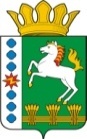 КОНТРОЛЬНО-СЧЕТНЫЙ ОРГАН ШАРЫПОВСКОГО РАЙОНАКрасноярского краяЗаключениена проект Постановления администрации Родниковского  сельсовета «О внесении изменений в Постановление администрации Родниковского сельсовета от 30.10.2013 № 197-п «Об утверждении муниципальной программы Родниковского сельсовета «Муниципальное управление» 27 ноября  2018 год 								       № 153Настоящее экспертное заключение подготовлено Контрольно – счетным органом Шарыповского района на основании ст. 157 Бюджетного  кодекса Российской Федерации, ст. 9 Федерального закона от 07.02.2011 № 6-ФЗ «Об общих принципах организации и деятельности контрольно – счетных органов субъектов Российской Федерации и муниципальных образований», ст. 5 Решения Шарыповского районного Совета депутатов от 20.09.2012 № 31/289р «О внесении изменений и дополнений в Решение Шарыповского районного Совета депутатов от 21.06.2012 № 28/272р «О создании Контрольно – счетного органа Шарыповского района» (в ред. от 20.03.2014 № 46/536р, от 25.09.2014 № 51/573р, от 26.02.2015 № 56/671р), пункт 1.2.3 Соглашения от 15.01.2015 «О передаче Контрольно-счетному органу Шарыповского района полномочий Контрольно-счетного органа Родниковского сельсовета по осуществлению внешнего муниципального финансового контроля», в соответствии со стандартом организации деятельности Контрольно – счетного органа Шарыповского района СОД 2 «Организация, проведение и оформление результатов финансово – экономической экспертизы проектов Решений Шарыповского районного Совета депутатов и нормативно – правовых актов по бюджетно – финансовым вопросам и вопросам использования муниципального имущества и проектов муниципальных программ» утвержденного приказом Контрольно – счетного органа Шарыповского района от 16.12.2013 № 29.          Представленный на экспертизу проект Постановления администрации Родниковского сельсовета «О внесении изменений в Постановление администрации Родниковского сельсовета от 30.10.2013 № 197-п «Об утверждении муниципальной программы Родниковского сельсовета «Муниципальное управление» направлен в Контрольно – счетный орган Шарыповского района 26 ноября 2018 года, разработчиком данного проекта Постановления является администрация Родниковского сельсовета Шарыповского района. Основанием для разработки муниципальной программы являются:- статья 179 Бюджетного кодекса Российской Федерации;- Постановление администрации Родниковского  сельсовета от 20.08.2013 № 155-п «Об утверждении Порядка принятия решений о разработке муниципальных программ Родниковского сельсовета, их формировании и реализации»;- распоряжение администрации Родниковского сельсовета от 20.08.2013  № 70-р «Об утверждении перечня муниципальных программ Родниковского сельсовета».Ответственный исполнитель муниципальной программы администрация Родниковского сельсовета.Соисполнители муниципальной программы отсутствуют.Подпрограммами муниципальной программы являются: «Повышение энергетической эффективности и сокращение энергетических издержек в бюджетном секторе».«Обеспечение реализации муниципальной программы».Цель муниципальной программы - создание условий для эффективного, ответственного и прозрачного муниципального управления в рамках выполнения установленных функций и полномочий.Задачами муниципальной программы являются:Обеспечение эффективности управления муниципальной собственности и земельными ресурсами, направленного на укрепление доходной базы бюджета поселения.Созданий условий для эффективного, ответственного и прозрачного управления финансовыми ресурсами в рамках выполнения установленных функций и полномочий, а также повышения эффективности расходов бюджета поселения.Обеспечения устойчивого развития территории сельсовета, развития инженерной, транспортной и социальной инфраструктуры и создание условий для развития массового строительства жилья экономического класса, в том числе малоэтажного, в совокупности - рациональное и эффективное использование территории сельсовета.Формирование целостной и эффективной системе  управления энергосбережением и энергетической эффективности.Создание условий для выполнения вопросов местного значения поселения и отдельных государственных полномочий.Мероприятие проведено 27 ноября  2018 года.В ходе подготовки заключения Контрольно – счетным органом Шарыповского района были проанализированы следующие материалы:- проект Постановления администрации Родниковского сельсовета «О внесении изменений в постановление администрации Родниковского сельсовета от 30.10.2013 № 197-п «Об утверждении муниципальной программы Родниковского сельсовета «Муниципальное управление»;- паспорт муниципальной программы Родниковского сельсовета «Муниципальное управление».В соответствии с Федеральным законом от 06.10.2003 № 131-ФЗ «Об общих принципах организации местного самоуправления в Российской Федерации» к вопросам местного значения поселения относятся:- формирование, утверждение, исполнение бюджета поселения и контроль за исполнением данного бюджета;- установление, изменение и отмена местных налогов и сборов поселения;- владение, пользование и распоряжение имуществом, находящимся в муниципальной собственности поселения;- утверждение генеральных планов поселения, правил землепользования и застройки, утверждение подготовленной на основе генеральных планов поселения документации по планировке территории, выдача разрешений на строительство (за исключением случаев, предусмотренных Градостроительным кодексом Российской Федерации, иными федеральными законами), разрешений на ввод объектов в эксплуатацию при осуществлении строительства, реконструкции объектов капитального строительства, расположенных на территории поселения, утверждение местных нормативов градостроительного проектирования поселений, резервирование земель и изъятие, в том числе путем выкупа, земельных участков в границах поселения для муниципальных нужд, осуществление муниципального земельного контроля за использованием земель поселения, осуществление в случаях, предусмотренных Градостроительным кодексом Российской Федерации, осмотров зданий, сооружений и выдача рекомендаций об устранении выявленных в ходе таких осмотров нарушений;- присвоение наименований улицам, площадям и иным территориям проживания граждан в населенных пунктах, установление нумерации домов;- осуществление муниципального контроля за проведением муниципальных лотерей;- обеспечение выполнения работ, необходимых для создания искусственных земельных участков для нужд поселения, проведение открытого аукциона на право заключить договор о создании искусственного земельного участка в соответствии с федеральным законом.Муниципальная программа реализуется в рамках подпрограмм и не содержит отдельных мероприятий.Планируемое финансирование программных мероприятий составляет в сумме 12 584 870,50 руб., в том числе:(руб.)Перечень целевых показателей муниципальной программы Родниковского сельсовета с указанием планируемых к достижению значений в результате реализации программыВ результате реализации программы планируется достигнуть следующих показателей:- сохранить уровень исполнения расходов за счет собственных средств бюджета поселения (без учета межбюджетных трансфертов из краевого бюджета, имеющих целевое назначение) на уровне не менее 95%;- доля расходов бюджета поселения, формируемых в рамках муниципальных программ, в общем объеме расходов бюджета поселения составит не менее 88,70%.На реализацию подпрограммы «Повышение энергетической эффективности и сокращение энергетических издержек в бюджетном секторе» планируется финансирование мероприятий подпрограммы за счет средств бюджета поселения в сумме  3 000,00 руб., в том числе:- 2019 год в сумме   1 000,00  руб.;- 2020 год в сумме   1 000,00  руб.;- 2021 год в сумме   1 000,00  руб. Цель подпрограммы - формирование целостной и эффективной системы управления энергосбережением и повышением энергетической эффективности.Задача подпрограммы - повышение энергетической эффективности. Сегодняшнее состояние дел по энергосбережению не отвечает потребностям и нуждается в принятии и реализации практических мер, способных обеспечить переход коммунального хозяйства поселения на энергосберегающий путь развития. Потребуется еще не один год, чтобы коммунальное хозяйство поселения стало энергоэффективным.Неэффективное использование топлива и других энергоресурсов в коммунальном хозяйстве поселения обусловлено несовершенством действующих правовых, управленческих, финансово-экономических и ценовых механизмов. Внедрению ресурсосберегающих технологий на предприятиях коммунального хозяйства поселения тормозит отсутствие финансовых средств. Энергозатратность производства все в большей степени определяется постоянно возрастающей доли устаревшего оборудования, изношенных коммунальных сетей, нехваткой квалифицированных кадров в области энергосбережения.Приоритетными должны быть мероприятия, способствующие созданию практических механизмов по решению энергосберегающих проблем. Для этого и разработана подпрограмма основных направлений энергосбережения в поселении. Для выполнения данной подпрограммы необходимо сотрудничество со всеми заинтересованными организациями, деятельность которых связана с энергосбережением.Реализация настоящей подпрограммы приведет к созданию реальных стимулов для экономии энергоресурсов, повысит качество предоставляемых коммунальных услуг, сократит расходы бюджета поселения, улучшит экологическую ситуацию в поселении. Данная подпрограмма решит задачи сверхнормативного износа основных фондов, внедрит меры по стимулированию эффективного и рационального хозяйствования жилищно-коммунальных предприятий, максимального использования ими всех доступных ресурсов, включая собственные, надежного и устойчивого обслуживания потребителей.В результате решения этих задач повысится качество коммунального обслуживания социальной сферы, эффективность и надежность работы систем тепло-, водоснабжения и канализации.На протяжении периода действия подпрограммы будет производиться обучение персонала для организации работ по проведению энергосберегающих мероприятий, что улучшит профессиональные навыки работников муниципальных учреждений.Перечень и значения показателей результативности подпрограммы «Повышение энергетической эффективности и сокращение энергетических издержек в бюджетном секторе»В результате реализации подпрограммы на территории поселения планируется создать предпосылки улучшения качества обеспечения населения энергоресурсами, что будет способствовать повышению качества жизни населения. На реализацию подпрограммы  «Обеспечение реализации муниципальной программы» планируется финансирование мероприятий подпрограммы составит в сумме 12 581 870,50 руб., в том числе:(руб.)Цель подпрограммы - создание условий для выполнения вопросов местного значения поселения и отдельных государственных полномочий.Задачи подпрограммы: - обеспечение деятельности аппарата администрации;- осуществление первичного воинского учета;- обеспечение деятельности административных комиссийСистема управления реализацией подпрограммы определяется:- Федеральным законом от 06.10.2003 № 131-ФЗ «Об общих принципах организации местного самоуправления в Российской Федерации»;- Федеральным законом от 28.03.1998 № 53-ФЗ «О воинской обязанности и военной службе»;- Законом края от 23.04.2009 № 8-3170 «О наделении органов местного самоуправления муниципальных образований края государственными полномочиями по созданию и обеспечению деятельности административных комиссий».Родниковский сельсовет является в соответствии с Федеральным законом от 06.10.2003 № 131-ФЗ «Об общих принципах организации местного самоуправления в Российской Федерации» самостоятельным муниципальным образованием, находящимся в границах Шарыповского района Красноярского края, местное самоуправление в котором осуществляется в соответствии с Конституцией Российской Федерации, федеральными законами, Уставом и законами Красноярского края.Организация и осуществление местного самоуправления на территории Родниковского сельсовета в интересах населения с учетом исторических и иных местных традиций регулируется Уставом.Организация воинского учета граждан Российской Федерации, обязанных состоять на воинском учете регулируется в соответствии с Федеральным законом «О воинской обязанности и военной службе».Воинский учет предусматривается воинской обязанностью граждан и обеспечивается государственной системой регистрации призывных и мобилизационных людских ресурсов, в рамках которой осуществляется комплекс мероприятий по сбору, обобщению и анализу сведений об их количественном составе и качественном состоянии.Перечень и значения показателей результативности подпрограммы «Обеспечение реализации муниципальной программы»В рамках данной цели предполагается решение следующих задач:- обеспечение деятельности аппарата администрации;- осуществление первичного воинского учета;- создание и обеспечение деятельности административных комиссий.Реализация мероприятий подпрограммы позволит к 2021 году повысить  эффективность управления бюджетными средствами и муниципального имущества в части полномочий по решению вопросов реализации программы, совершенствование системы оплаты труда, повышение качества межведомственного и межуправленческого взаимодействия.При проверке правильности планирования и составления проекта Постановления  нарушений не установлено.На основании выше изложенного Контрольно – счетный орган Шарыповского района предлагает администрации Родниковского сельсовета принять проект Постановления администрации Родниковского сельсовета «О внесении изменений в постановление администрации Родниковского сельсовета от 30.10.2013 № 197-п «Об утверждении муниципальной программы Родниковского сельсовета «Муниципальное управление».Председатель Контрольно – счетного органа						Г.В. СавчукАудиторКонтрольно – счетного органа						И.В. Шмидтфедерального бюджетакраевой бюджетбюджет поселенияитого2019 год309 100,006 000,003 757 084,004 072 184,002020 год320 600,006 000,004 079 255,504 405 855,502021 год0,006 000,004 100 831,004 106 831,00итого629 700,0018 000,0011 937 170,5012 584 870,50№ п/пЦели, целевые показателиЕд. изм.Год,предшествующий реализации муниципальной программы Родниковского сельсовета                                       2013 годГоды реализации муниципальнойпрограммыГоды реализации муниципальнойпрограммыГоды реализации муниципальнойпрограммыГоды реализации муниципальнойпрограммыГоды реализации муниципальнойпрограммыГоды реализации муниципальнойпрограммыГоды реализации муниципальнойпрограммыГоды реализации муниципальнойпрограммы№ п/пЦели, целевые показателиЕд. изм.Год,предшествующий реализации муниципальной программы Родниковского сельсовета                                       2013 год20142015201620172018201920202021№ п/пЦели, целевые показателиЕд. изм.Год,предшествующий реализации муниципальной программы Родниковского сельсовета                                       2013 год20142015201620172018201920201234567891011121Цель: Создание условий для эффективного, ответственного и прозрачного муниципального управления в рамках выполнения установленных функций и полномочийЦель: Создание условий для эффективного, ответственного и прозрачного муниципального управления в рамках выполнения установленных функций и полномочийЦель: Создание условий для эффективного, ответственного и прозрачного муниципального управления в рамках выполнения установленных функций и полномочийЦель: Создание условий для эффективного, ответственного и прозрачного муниципального управления в рамках выполнения установленных функций и полномочийЦель: Создание условий для эффективного, ответственного и прозрачного муниципального управления в рамках выполнения установленных функций и полномочийЦель: Создание условий для эффективного, ответственного и прозрачного муниципального управления в рамках выполнения установленных функций и полномочийЦель: Создание условий для эффективного, ответственного и прозрачного муниципального управления в рамках выполнения установленных функций и полномочийЦель: Создание условий для эффективного, ответственного и прозрачного муниципального управления в рамках выполнения установленных функций и полномочийЦель: Создание условий для эффективного, ответственного и прозрачного муниципального управления в рамках выполнения установленных функций и полномочийЦель: Создание условий для эффективного, ответственного и прозрачного муниципального управления в рамках выполнения установленных функций и полномочий1.1Уровень исполнения расходов за счет собственных средств бюджета поселения (без учета межбюджетных трансфертов из краевого бюджета, имеющих целевое назначение)%95,0095,0095,0095,0095,0095,0095,0095,0095,001.2Доля расходов бюджета поселения, формируемых в рамках муниципальных программ, в общем объеме расходов бюджета поселения%0,0096,0096,0096,0095,5093,4091,1088,7088,70№ п/пЦель, показатели результативностиЕд. изм.Источник информацииГоды реализации подпрограммыГоды реализации подпрограммыГоды реализации подпрограммыГоды реализации подпрограммыГоды реализации подпрограммы№ п/пЦель, показатели результативностиЕд. изм.Источник информации20172018201920202021123456789Цель: Формирование целостной и эффективной системы управления энергосбережением и повышением энергетической эффективности.Цель: Формирование целостной и эффективной системы управления энергосбережением и повышением энергетической эффективности.Цель: Формирование целостной и эффективной системы управления энергосбережением и повышением энергетической эффективности.Цель: Формирование целостной и эффективной системы управления энергосбережением и повышением энергетической эффективности.Цель: Формирование целостной и эффективной системы управления энергосбережением и повышением энергетической эффективности.Цель: Формирование целостной и эффективной системы управления энергосбережением и повышением энергетической эффективности.Цель: Формирование целостной и эффективной системы управления энергосбережением и повышением энергетической эффективности.1Доля объемов энергетических ресурсов, расчеты за которые осуществляются с использованием приборов учета (в части многоквартирных домов – с использованием коллективных (общедомовых) приборов учета), в общем объеме энергоресурсов, потребляемых (используемых) на территории поселения, в том числе:Доля объемов энергетических ресурсов, расчеты за которые осуществляются с использованием приборов учета (в части многоквартирных домов – с использованием коллективных (общедомовых) приборов учета), в общем объеме энергоресурсов, потребляемых (используемых) на территории поселения, в том числе:Доля объемов энергетических ресурсов, расчеты за которые осуществляются с использованием приборов учета (в части многоквартирных домов – с использованием коллективных (общедомовых) приборов учета), в общем объеме энергоресурсов, потребляемых (используемых) на территории поселения, в том числе:Доля объемов энергетических ресурсов, расчеты за которые осуществляются с использованием приборов учета (в части многоквартирных домов – с использованием коллективных (общедомовых) приборов учета), в общем объеме энергоресурсов, потребляемых (используемых) на территории поселения, в том числе:Доля объемов энергетических ресурсов, расчеты за которые осуществляются с использованием приборов учета (в части многоквартирных домов – с использованием коллективных (общедомовых) приборов учета), в общем объеме энергоресурсов, потребляемых (используемых) на территории поселения, в том числе:Доля объемов энергетических ресурсов, расчеты за которые осуществляются с использованием приборов учета (в части многоквартирных домов – с использованием коллективных (общедомовых) приборов учета), в общем объеме энергоресурсов, потребляемых (используемых) на территории поселения, в том числе:Доля объемов энергетических ресурсов, расчеты за которые осуществляются с использованием приборов учета (в части многоквартирных домов – с использованием коллективных (общедомовых) приборов учета), в общем объеме энергоресурсов, потребляемых (используемых) на территории поселения, в том числе:Доля объемов энергетических ресурсов, расчеты за которые осуществляются с использованием приборов учета (в части многоквартирных домов – с использованием коллективных (общедомовых) приборов учета), в общем объеме энергоресурсов, потребляемых (используемых) на территории поселения, в том числе:электрической энергии%данные предприятия ЖКХ100100100100100воды%данные предприятия ЖКХ1001001001001002Экономия энергоресурсов в натуральном выражении, в том числе:3электрической энергии%ведомственная  отчетность111114воды%ведомственная  отчетность11111федерального бюджетакраевой бюджетбюджет поселенияитого2019 год309 100,006 000,003 756 084,004 071 184,002020 год320 600,006 000,004 078 255,504 404 855,502021 год0,006 000,004 099 831,004 105 831,00итого629 700,0018 000,0011 934 170,5012 581 870,50№ п/пЦель, показатели результативностиЕд. изм.Источник информацииГоды реализации подпрограммыГоды реализации подпрограммыГоды реализации подпрограммыГоды реализации подпрограммыГоды реализации подпрограммы№ п/пЦель, показатели результативностиЕд. изм.Источник информации20172018201920202021123456789Цель: Создание условий для выполнения полномочий по решению вопросов местного значения поселения и отдельных государственных полномочийЦель: Создание условий для выполнения полномочий по решению вопросов местного значения поселения и отдельных государственных полномочийЦель: Создание условий для выполнения полномочий по решению вопросов местного значения поселения и отдельных государственных полномочийЦель: Создание условий для выполнения полномочий по решению вопросов местного значения поселения и отдельных государственных полномочийЦель: Создание условий для выполнения полномочий по решению вопросов местного значения поселения и отдельных государственных полномочийЦель: Создание условий для выполнения полномочий по решению вопросов местного значения поселения и отдельных государственных полномочийЦель: Создание условий для выполнения полномочий по решению вопросов местного значения поселения и отдельных государственных полномочий1Наличие нарушений, выявленных в ходе проведения юридической экспертизы муниципальных нормативно правовых актовед.Ведомственная отчетность5,004,004,004,004,002Своевременность утверждения - размещения муниципальных заданий учреждениям культурыдни/откл.Ведомственная отчетность0,000,000,000,000,003Своевременность утверждения - размещения планов финансово-хозяйственной деятельности учреждениям культурыдни/откл.Ведомственная отчетность0,000,000,000,000,004Качество осуществления первичного воинского учета призывников и граждан, прибывающих в запасеоценкаАкты проверок ОВККК по г. Шарыпово и Шарыповскому району5,005,005,005,005,005Количество производств по делам об административных правонарушениях, совершенных на территории поселенияед.Ведомственная отчетность11,0011,0011,0011,0011,00